施行規則様式第１指定給水装置工事事業者指定申請書野木町水道事業管理者野木町長　真瀬　宏子　殿　　　年  　 月 　  日フ  リ  ガ  ナ申 請 者　　氏名又は名称　　郵便番号　　住　所　　フ  リ  ガ  ナ代表者氏名  　　　                                印電話番号　　水道法第１６条の２第１項の規定による指定給水装置工事事業者の指定を受けたいので、同法第２５条の２第１項の規定に基づき次のとおり申請します。添付書類誓約書（施行規則様式第２）機械器具調書（別表）法人の場合：定款及び登記事項証明書   個人の場合：住民票選任している主任技術者の免状（写し）または技術者証（写し）指定給水装置工事事業者証確認書※以下、上下水道課使用欄（記入しないでください。）施行規則様式第１指定給水装置工事事業者指定申請書野木町水道事業管理者野木町長　真瀬　宏子　殿○○年○○月○○日フ  リ  ガ  ナ　　　　　　　　　カブシキガイシヤ　 　マルマルコウギョウ申 請 者  氏名又は名称     　株式会社　○○工業郵便番号      〒○○○－○○○○住　所　　　栃木県下都賀郡野木町丸林○○番地○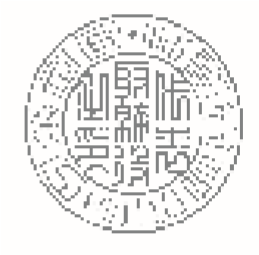 フ  リ  ガ  ナ　　　　　　　　 スイドウ　　 タロウ代表者氏名  　　水道　太郎                         印電話番号　　　○○○―○○○―○○○○水道法第１６条の２第１項の規定による指定給水装置工事事業者の指定を受けたいので、同法第２５条の２第１項の規定に基づき次のとおり申請します。添付書類誓約書（施行規則様式第２）機械器具調書（別表）法人の場合：定款及び登記事項証明書   個人の場合：住民票選任している主任技術者の免状（写し）または技術者証（写し）指定給水装置工事事業者証確認書※以下、上下水道課使用欄（記入しないでください。）役員（業務を執行する社員、取締役又はこれらに準ずる者）の氏名役員（業務を執行する社員、取締役又はこれらに準ずる者）の氏名役員（業務を執行する社員、取締役又はこれらに準ずる者）の氏名役員（業務を執行する社員、取締役又はこれらに準ずる者）の氏名役員（業務を執行する社員、取締役又はこれらに準ずる者）の氏名フ  リ  ガ  ナ氏    名フ  リ  ガ  ナ氏    名フ  リ  ガ  ナ氏    名フ  リ  ガ  ナ氏    名フ  リ  ガ  ナ氏    名事業の範囲機械器具の名称、性能及び数機械器具の名称、性能及び数機械器具の名称、性能及び数別表のとおり別表のとおり指定事業者番号受　　付扱　　者当該給水区域で給水装置工事の事業を行う事業所の名称上記事業所の郵便番号所 在 地電話番号〒上記事業所で選任されることとなる給水装置工事主任技術者の氏名給水装置工事主任技術者免状の交付番号当該給水区域で給水装置工事の事業を行う事業所の名称上記事業所の郵便番号所 在 地電話番号〒上記事業所で選任されることとなる給水装置工事主任技術者の氏名給水装置工事主任技術者免状の交付番号役員（業務を執行する社員、取締役又はこれらに準ずる者）の氏名役員（業務を執行する社員、取締役又はこれらに準ずる者）の氏名役員（業務を執行する社員、取締役又はこれらに準ずる者）の氏名役員（業務を執行する社員、取締役又はこれらに準ずる者）の氏名役員（業務を執行する社員、取締役又はこれらに準ずる者）の氏名フ  リ  ガ  ナ氏    名フ  リ  ガ  ナ氏    名フ  リ  ガ  ナ氏    名フ  リ  ガ  ナ氏    名フ  リ  ガ  ナ氏    名ダイヒョウトリシマリヤク　スイドウ　タロウ代表取締役　 水道　太郎カンサヤク　 　スイドウ 　サブロウ監査役　水道　三郎ダイヒョウトリシマリヤク　スイドウ　タロウ代表取締役　 水道　太郎カンサヤク　 　スイドウ 　サブロウ監査役　水道　三郎トリシマリヤク 　スイドウ　ジロウ取締役　 水道　次郎トリシマリヤク 　スイドウ　ジロウ取締役　 水道　次郎事業の範囲給排水設備工事業、給排水設備工事業、給排水設備工事業、給排水設備工事業、機械器具の名称、性能及び数機械器具の名称、性能及び数機械器具の名称、性能及び数別表のとおり別表のとおり指定事業者番号受　　付扱　　者当該給水区域で給水装置工事の事業を行う事業所の名称株式会社　○○工業　栃木支店上記事業所の郵便番号所 在 地電話番号〒○○○―○○○○栃木県下都賀郡野木町丸林〇〇番地○○○○―○○○―○○○○上記事業所で選任されることとなる給水装置工事主任技術者の氏名給水装置工事主任技術者免状の交付番号水道　太郎水道　次郎１２３４５６７８９０当該給水区域で給水装置工事の事業を行う事業所の名称上記事業所の郵便番号所 在 地電話番号〒上記事業所で選任されることとなる給水装置工事主任技術者の氏名給水装置工事主任技術者免状の交付番号